                                                                                                                               Programs & Tuition- Academic Years: October 2022- August 2024    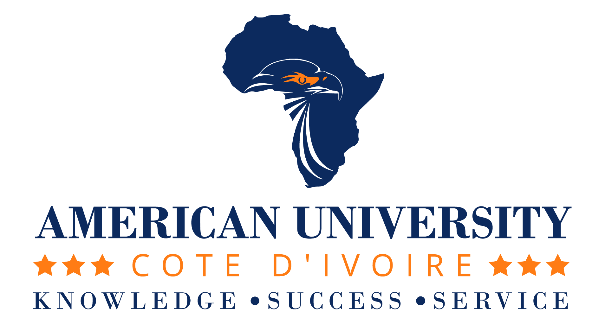          TUITION TABLE 1 & Payment Modalities                                        CALP(Academic English), English for Professionals & GED                 AUCI-08/15/2022 / NOTE:  These new rates and payment plans will start in October 2022 for ALL students and will not change anytime soon. One-time payment of trimester tuition is highly recommended. Scholarship/Financial aid is available for students who qualify.                       The Financial Aid Eligibility Criteria and applications will be available soon.                                                                                                                             Programs & Tuition- Academic Years: October 2022- August 2024             TUITION TABLE 2 & Payment Modalities                                        Bachelors, Masters of SC. Degrees in Business Admin &                 Executive Master of Science in Business Administration        AUCI-08/15/2022 / NOTE:  These new rates and payment plans will start in October 2022 for ALL students and will not change anytime soon. One-time payment of trimester tuition is highly recommended.  Scholarship/Financial aid is available for students who qualify.Program of StudyOne-Time Application Processing Fees Tuition per trimester RegistrationFirst PaymentSecond PaymentAcademic English Program                     (ESLU)Day Classes10,000   220,000(2 courses) 140,00040,000 40,000 English for Personal & Professional Development (ESLP)Evening Classes10,000 260,000(2 courses)140,00060,000 60,000 General Education Diploma (GED)10,000420,000      (3 courses)140,000140,000140,000*Students pay their own exam fees to U.S. agency. AUCI will assist you with online payment process.Program of StudyOne-Time Application FeesTuition Per trimester RegistrationFirst PaymentSecond Payment  Bachelor of SC. in Business Administration (BBA) 10,000  435,000 (3courses) 290,00072,500 72,500 Bachelor of Arts in  English Applied to Business Admin  (BAE)10,000 435,000   (3 courses)290,000 72,500 72,500 Master of Sc. in Business Admin (MBA)10,000450,000   (2 courses)290,00080,00080,000Executive Master of Sc. in Business Admin (EMBA)10,000500,000(2 courses) 290,000 105,000 105,000